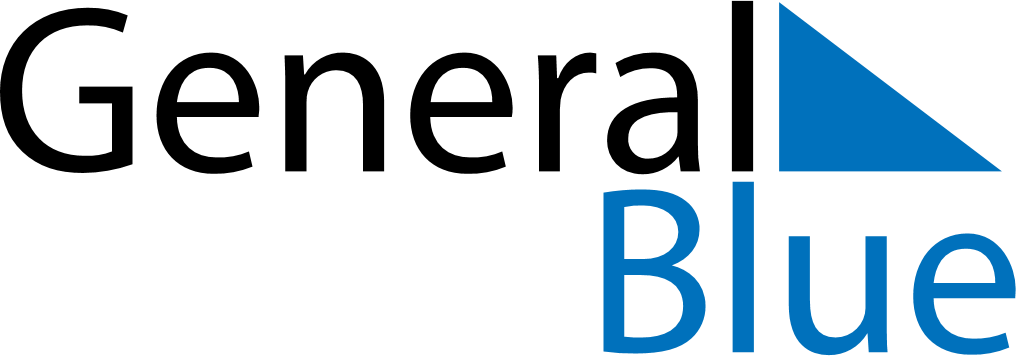 March 2024March 2024March 2024March 2024March 2024March 2024March 2024Wschowa, Lubusz, PolandWschowa, Lubusz, PolandWschowa, Lubusz, PolandWschowa, Lubusz, PolandWschowa, Lubusz, PolandWschowa, Lubusz, PolandWschowa, Lubusz, PolandSundayMondayMondayTuesdayWednesdayThursdayFridaySaturday12Sunrise: 6:39 AMSunset: 5:34 PMDaylight: 10 hours and 54 minutes.Sunrise: 6:37 AMSunset: 5:35 PMDaylight: 10 hours and 58 minutes.34456789Sunrise: 6:35 AMSunset: 5:37 PMDaylight: 11 hours and 2 minutes.Sunrise: 6:33 AMSunset: 5:39 PMDaylight: 11 hours and 6 minutes.Sunrise: 6:33 AMSunset: 5:39 PMDaylight: 11 hours and 6 minutes.Sunrise: 6:31 AMSunset: 5:41 PMDaylight: 11 hours and 10 minutes.Sunrise: 6:28 AMSunset: 5:42 PMDaylight: 11 hours and 14 minutes.Sunrise: 6:26 AMSunset: 5:44 PMDaylight: 11 hours and 18 minutes.Sunrise: 6:24 AMSunset: 5:46 PMDaylight: 11 hours and 22 minutes.Sunrise: 6:22 AMSunset: 5:48 PMDaylight: 11 hours and 26 minutes.1011111213141516Sunrise: 6:19 AMSunset: 5:50 PMDaylight: 11 hours and 30 minutes.Sunrise: 6:17 AMSunset: 5:51 PMDaylight: 11 hours and 34 minutes.Sunrise: 6:17 AMSunset: 5:51 PMDaylight: 11 hours and 34 minutes.Sunrise: 6:15 AMSunset: 5:53 PMDaylight: 11 hours and 38 minutes.Sunrise: 6:13 AMSunset: 5:55 PMDaylight: 11 hours and 42 minutes.Sunrise: 6:10 AMSunset: 5:56 PMDaylight: 11 hours and 46 minutes.Sunrise: 6:08 AMSunset: 5:58 PMDaylight: 11 hours and 50 minutes.Sunrise: 6:06 AMSunset: 6:00 PMDaylight: 11 hours and 54 minutes.1718181920212223Sunrise: 6:03 AMSunset: 6:02 PMDaylight: 11 hours and 58 minutes.Sunrise: 6:01 AMSunset: 6:03 PMDaylight: 12 hours and 2 minutes.Sunrise: 6:01 AMSunset: 6:03 PMDaylight: 12 hours and 2 minutes.Sunrise: 5:59 AMSunset: 6:05 PMDaylight: 12 hours and 6 minutes.Sunrise: 5:57 AMSunset: 6:07 PMDaylight: 12 hours and 10 minutes.Sunrise: 5:54 AMSunset: 6:09 PMDaylight: 12 hours and 14 minutes.Sunrise: 5:52 AMSunset: 6:10 PMDaylight: 12 hours and 18 minutes.Sunrise: 5:50 AMSunset: 6:12 PMDaylight: 12 hours and 22 minutes.2425252627282930Sunrise: 5:47 AMSunset: 6:14 PMDaylight: 12 hours and 26 minutes.Sunrise: 5:45 AMSunset: 6:15 PMDaylight: 12 hours and 30 minutes.Sunrise: 5:45 AMSunset: 6:15 PMDaylight: 12 hours and 30 minutes.Sunrise: 5:43 AMSunset: 6:17 PMDaylight: 12 hours and 34 minutes.Sunrise: 5:40 AMSunset: 6:19 PMDaylight: 12 hours and 38 minutes.Sunrise: 5:38 AMSunset: 6:20 PMDaylight: 12 hours and 42 minutes.Sunrise: 5:36 AMSunset: 6:22 PMDaylight: 12 hours and 46 minutes.Sunrise: 5:33 AMSunset: 6:24 PMDaylight: 12 hours and 50 minutes.31Sunrise: 6:31 AMSunset: 7:26 PMDaylight: 12 hours and 54 minutes.